【1111102全國教育產業總工會新聞稿】【教育部11月7日防疫新制：教師未滿三劑須週週快篩 】【學生接種未滿三劑者不用週週快篩 】【全教產：不平等對待？】發稿單位/新聞聯絡人：全國教育產業總工會理事長 林碩杰0986901986   教育部於昨日公布11月7日起「校園因應『嚴重特殊傳染性肺炎』（COVID-19）疫情調整防疫措施QA」。防疫規定調整包括：自111年11月7日起，學校得視場域性質(游泳池、室內各場館、餐廳、宿舍等)及活動需要，自行決定體溫量測等健康監測方式。也就是說不再強制規定「學生進校門須體溫監控」，之前許多老師反應自己家中小孩沒時間照料、卻須配合學校規定提早至校門口作公德，如今新制讓許多基層老師有喘息機會，不用再每天早上提早上班至校門口量測學生體溫或額溫，。    但是，11月7日新制仍要求學校教師接種未滿三劑者須週週快篩，學生接種未滿三劑者卻不用週週快篩。    其實，當初學生尚未接種疫苗時，指揮中心應是基於保護學童之理由，遂要求學校教師接種未滿三劑者須週週快篩，但如今12歲以上學生已接種三劑，時空已不同，教師卻仍被要求週週快篩。    有基層老師向【全教產】反應，憲法有規定人民有納稅、服兵役、受國民教育之義務，但並無接種疫苗之義務，且mRNA疫苗之安全性已遭質疑，尤其，12歲以下學生接種並未滿三劑且不用週週快篩，但是接種未滿三劑的教師卻須週週快篩，有擾民之嫌，且對師生有不平等對待。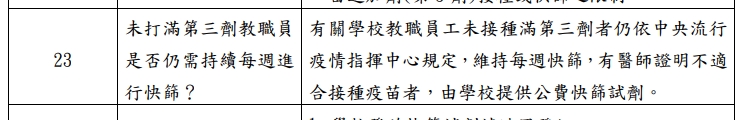 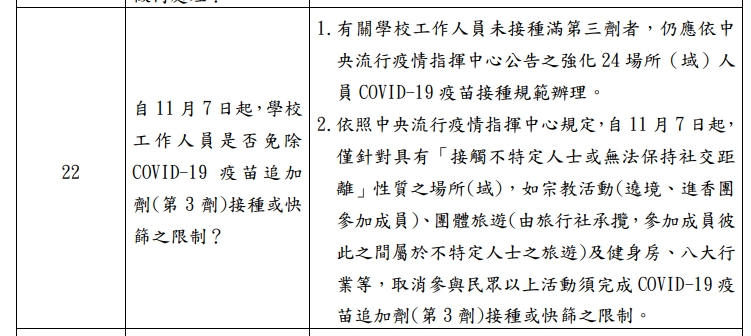 